Гугина Юлия Сергеевнапедагог-психологМБДОУ «ДС «Семицветик» (г. Новый Уренгой)Занятие для детей младшего дошкольного возраста «Кладовая природы. Ягоды ЯМАЛа»Цели: расширять словарный запас, развивать мелкую моторику, формировать интерес к рисованию и аппликации.Задачи: - познакомить детей с ягодами крайнего севера: черника, клюква.- закрепление цветов: красный, синий;- формирование интереса к работе с пластичными материалами;- продолжать изучать свойства пластичных материалов;- обучение новому приему лепки – «пластилиновая мозаика» вдавливание предметов и материалов в пластичную основу;- развитие мелкой моторики. Оборудование: фотографии ягод черники и клюквы, соленое тесто, красные и синие крупные бусины.Приемы лепки: разминание, пришлепывание, вдавливание предметов в основу.Ход занятия:- Ребята, я приглашаю Вас на чаепитие! Присаживайтесь за столы.- А кто это сегодня пришел к нам в гости на чаепитие? Да это же Жук!(Рис. 1)«Жучок» (пальчиковая гимнастика)На спине жучок лежит, (перевернуть руку ладонью вверх, мизинец и указательный палец развести в стороны, остальные пальцы прижать к ладони)«Ж-ж-ж-ж-ж-ж», - жужжит: (пошевелить усиками жука – мизинцем и указательным пальцем)«Помогите мне, жуку,Встать на лапки не могу!», - Он кричит прохожим. Мы ему поможем (перевернуть жука другой рукой).Жук усами шевелит – Нам спасибо говорит.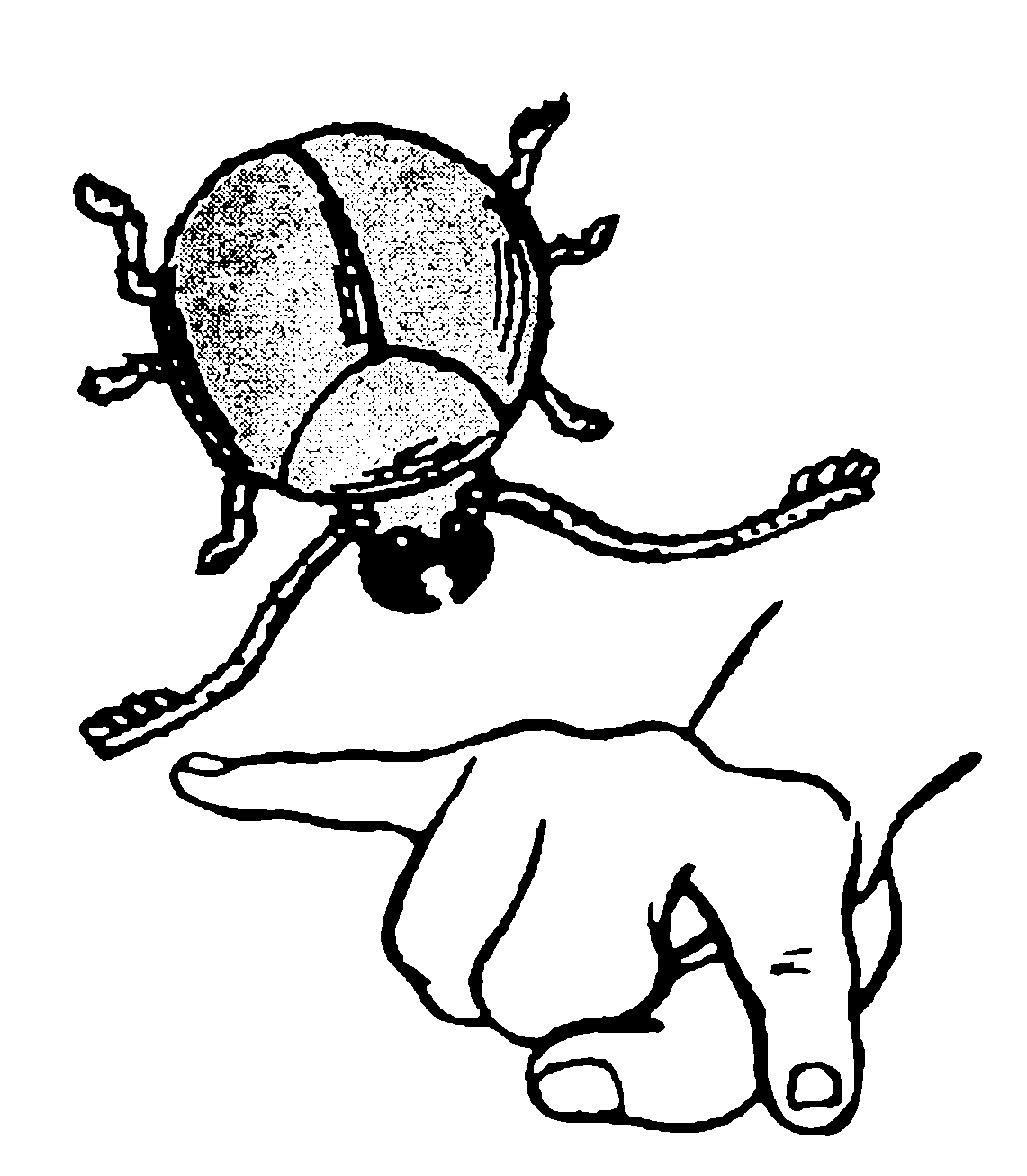 - Жук рассказывает, что живет на полянах и лугах в ЯНАО и знает там много вкусных ягод, благодаря которым мы с вами сможем испечь пирог к чаю! - Ребята, посмотрите на фотографию, которую показывает вам Жук! На фотографии изображена черника. Черника - это ягода маленьких кустарничков, растущих на болотах или в сосновых лесах. Ягоды и листья черники используются в лекарственных целях, а также из них варят компоты, варенья, пекут пироги. - Мы с вами можем сварить из черники кисель! Самомассаж лица и губ«Черничный кисель»Мы едим кисель черничный, (облизывают губы по кругу языком)Аппетит у нас отличный. (показывают большой палец)А усы черничныеОчень симпатичные! (Указательными пальцами «рисуют» на щеках усы)(П. Синявский)- Ребята, посмотрите на фотографию которую показывает вам Жук! На фотографии изображена клюква. Клюква – это ягода маленьких кустарничков, растущих на болотах севера. Ягоды клюквы идут на приготовление морсов, соков, представляют собой хорошие источники витаминов. Листья могут употребляться как чай. - Давайте расскажем вместе о клюкве! (педагог раздает детям колечки из шариков «су-джок»)«Клюква» (самомассаж колечками от шарика су-джок)Нарумянив солнцем щечки, (положить колечко на ладонь, обвести указательным пальцем)Клюква выросла на кочке.До чего же (на каждое название надевать пружинное колечко на палец и снимать)Красная!Крупная!Атласная!Гладкая!Блестящая!Кислая!Хрустящая!(Г. Лагздынь)- Вот какие ягоды растут на севере! Кажется мы с вами собирались испечь из них пирог к чаю!? - А что же будет основой для пирога? Из чего пекут пироги? Конечно же из теста! *Педагог показывает детям приготовленное заранее тесто, рассказывает о том, что оно мягкое и теплое, что его делают из муки и воды, что его можно месить, лепить из него пироги и булочки. Затем раздает детям по кусочку теста среднего размера и предлагает поиграть с ним – помять, пошлепать по нему ладонью. Пусть дети играют,  разминают его как хотят. Действия детей сопровождаются словами:Месим, месим тесто!Есть в печи место!Будут, будут из печиБулочки и калачи!(Народная потешка)Шлеп, шлеп, шлеп, моя ладошечка!Получилась тоненькая лепешечка!Тесто мнем, мнем, мнем,Тесто жмем, жмем, жмем,Выпекать пирог поставим.Раз, два, три, четыре, пять – Не пора ли вынимать?(Народная потешка)- Напомню, что печь пироги мы будем с ягодами красной клюквой и синей черникой. (педагог дает детям бусины двух цветов)- Нам с вами нужно ягоды положить на тесто, а затем, чтобы закрепить ягодку в тесте - придавить пальцами! *Педагог достает бусины красного и синего цветов, показывает как выкладывать бусины-ягоды на тесто.- Какие красивые и аппетитные пироги у нас получились! С пирогами стоит попить чай! «Приходите к нам на чай» (артикуляционная гимнастика)Приходите к нам на чай (манящи движения кистями рук)Самовар, гостей встречай! (руки соединены в виде кольца)Воду нам кипяти,Что есть мочи пыхти (надуть щеки с последующим выпусканием воздуха через губы).Вот и чашки (ладони обеих рук лежат на столе, слегка округлены и направлены вверх),Вот и блюдца (обе руки лежат на столе ладонями вверх).Гости весело смеются – (широко улыбаются)Все варенье по губамРастеклось и тут и там (облизать кончиком языка губы по кругу, как бы слизывая варенье).Самовар стоит как глыба (руки соединены в кольцо)За чаек ему спасибо!- Ах, какие вкусные пироги у нас с вами получились! - Из каких ягод мы их испекли? Какая ягодка красного цвета? А какая ягодка синего цвета?- Как вы думаете, Жуку понравилось наше с вами чаепитие? - Конечно, понравилось! Он говорит вам спасибо за приятную компанию и прощается с вами, ребята.- Скажем Жуку «До свидания!»- Позовем еще Жука в гости? Конечно позовем! Список литературы:Зажигина О.А., Игры для развития мелкой моторики рук с ипользованием нестандартного оборудования. – Автор-сост. О.А. Зажигина. – СПб.: ООО «ИЗДАТЕЛЬСТВО «ДЕТСТВО-ПРЕСС», 2017. – 96 с. – (кабинет логопеда)Савельева Е.А., Веселые ладошки. Стихотворные игры для детей 2-3 лет: Учебно-методическое пособие. – М.: ТЦ Сфера, 2014. – 32 с. Янушко Е.А., Лепка с детьми раннего возраста. 1-3 года: [метод. пособие для педагогов дошкольных учреждений и родителей] / Е.А. Янушко. – М.: Гуманитарный изд. центр ВЛАДОС, 2015. – 215 с.